          《在线课堂》学习单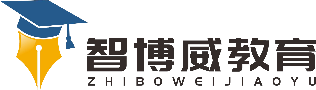 班级：                姓名：                 单元数学二年级下册第8单元课题《克和千克》温故知新1、估计下面的物品，比1克轻的画“○”，比1克重的画“△”。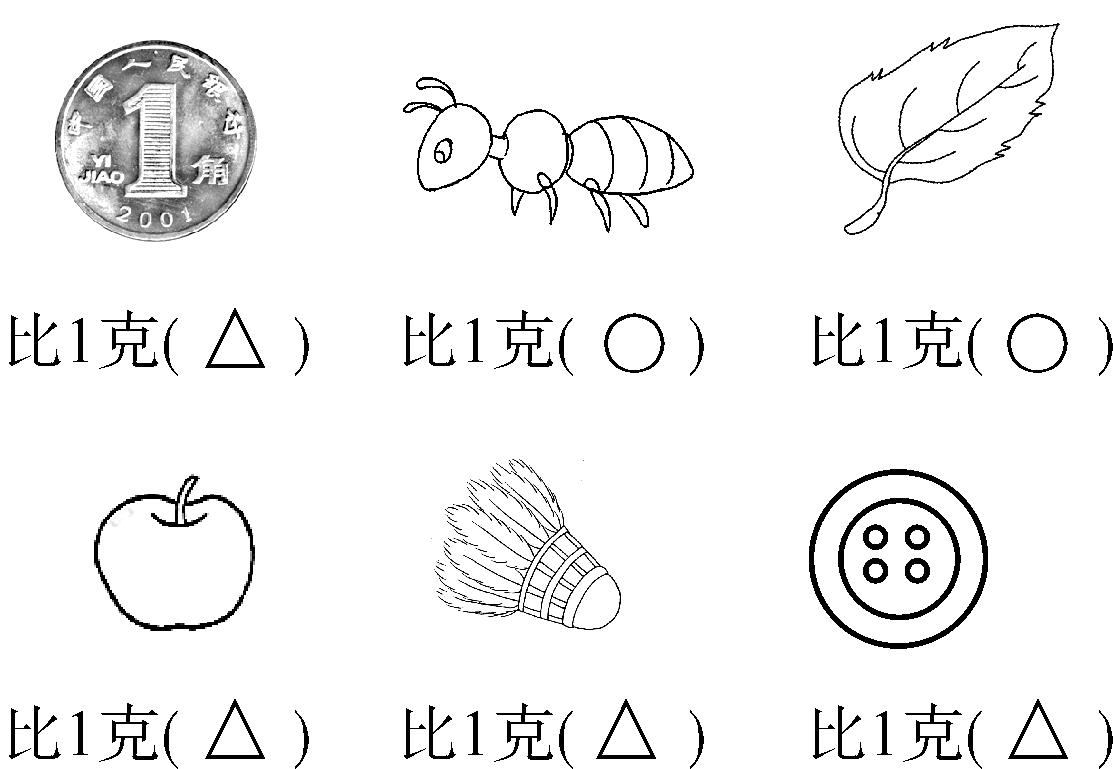 比1克（   ） 比1克（   ） 比1克（   ）比1克（   ） 比1克（   ） 比1克（   ）自主攀登2、计量下面的物品用哪个单位合适？圈一圈。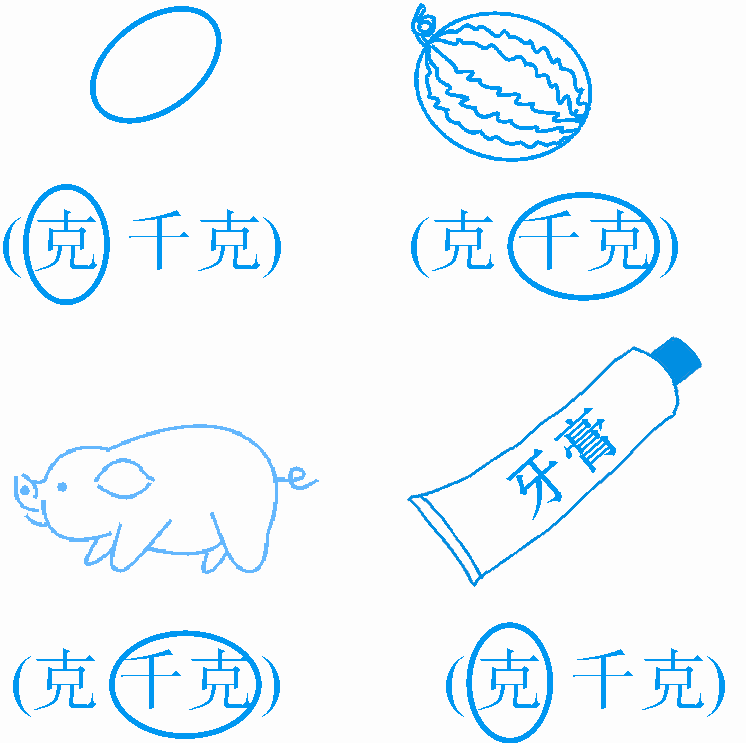 （克   千克）     （克   千克）（克   千克）     （克   千克）稳中有升3、填“克”或“千克”。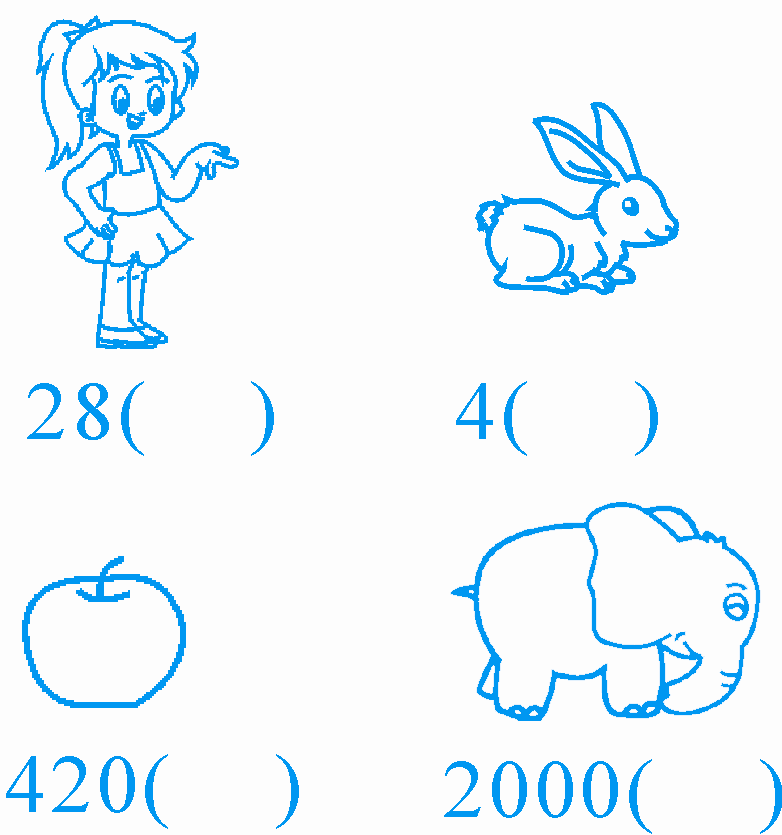 说句心里话